БАШКОРТОСТАН РЕСПУБЛИКАҺЫ БӨРЙӘН РАЙОНЫ МУНИЦИПАЛЬ РАЙОНЫНЫҢ ИСКЕ СОБХАНҒОЛ АУЫЛ  СОВЕТЫ АУЫЛ БИЛӘМӘҺЕ ХАКИМИӘТЕ 453580, ИСКЕ СОБХАНҒОЛ АУЫЛЫСАЛАУАТ УРАМЫ, 38. тел. (34755) 3-68-00АДМИНСТРАЦИЯ СЕЛЬСКОГОПОСЕЛЕНИЯ СТАРОСУБХАНГУЛОВСКИЙ СЕЛЬСОВЕТМУНИЦИПАЛЬНОГО РАЙОНАБУРЗЯНСКИЙ РАЙОН РЕСПУБЛИКИ БАШКОРТОСТАН453580, с. Старосубхангуловоул. Салавата, 38 тел. (34755) 3-68-00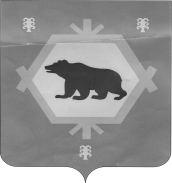                                       Адрес электронной почты: starosub-sel@mail.ru __________________________________________________________________КАРАР                                                              ПОСТАНОВЛЕНИЕ« 17 » май 2022 й.                       №  19-п               « 17 » мая 2022 г.О включении мероприятий по обеспечению пожарной безопасности в планы, схемыи программы развития территории Старосубхангуловского сельского поселения Бурзянский район Республика БашкортостанВ целях усиления противопожарной защиты объектов и населенных пунктов   Старосубхангуловского сельского поселения Бурзянский район Республика Башкортостан и во исполнение Федерального закона от 21 декабря 1994 года № 69-ФЗ « О пожарной безопасности» Администрация Целинного сельского поселенияПОСТАНОВЛЯЕТ: 1.Включать ниже перечисленные мероприятия по обеспечению пожарной безопасности в планы, схемы и программы развития территории  Старосубхангуловского сельского поселения Бурзянского района Республика Башкортостан 2. Контроль за исполнением данного постановления оставляю за собой.
3.Постановление вступает в силу с момента его официального обнародования.Глава сельского поселения Старосубхангуловский сельсовет                                                Р.Р. Шахниязов Утверждены
Постановлением   администрацииСтаросубхангуловского сельского поселения От 17.05.2022 года № 19МЕРОПРИЯТИЯпо обеспечению пожарной безопасности по Старосубхангуловскому сельскому поселению Бурзянского района Республики Башкортостан№п\пнаименование мероприятийсрок исполненияисполнитель12341. Нормативное правовое обеспечение мер пожарной безопасности на территории поселения1. Нормативное правовое обеспечение мер пожарной безопасности на территории поселения1. Нормативное правовое обеспечение мер пожарной безопасности на территории поселения1. Нормативное правовое обеспечение мер пожарной безопасности на территории поселения1Разработать и принять правовые акты Администрации сельского поселения по вопросам:                                              -организационно-правового, финансового, материально-технического обеспечения первичных мер пожарной безопасности в границах населенных пунктов поселения;— утверждения перечня первичных средств пожаротушения для  индивидуальных жилых домов;— организация обучения населения мерам пожарной безопасности, пожарно-профилактической работы в жилом секторе;— определение формы социально значимых работ при участии граждан в обеспечении первичных мер пожарной безопасности.Ежегодно издавать нормативно-правой акт по подведению итогов за истекший период.Апрель 2022 годаАдминистрация поселения2. Повышение роли Администрации поселения, органов территориального общественного самоуправления, населения в обеспечении пожарной безопасности на территории поселения2. Повышение роли Администрации поселения, органов территориального общественного самоуправления, населения в обеспечении пожарной безопасности на территории поселения2. Повышение роли Администрации поселения, органов территориального общественного самоуправления, населения в обеспечении пожарной безопасности на территории поселения2.1.Проведение по отдельному графику совместных комплексных проверок состояния работы Администрации поселения по обеспечению первичных мер пожарной  безопасности в границах населенных пунктов.ежегодноГУ МЧС по (по согласованию)2.2.Внесение предложений в план работы  Администрация поселения о рассмотрении вопроса о работе по обеспечению   первичных мер  пожарной безопасности на территории поселения.ежегодноГлава администрации сельского поселения2.3.Подготовить и провести следующие мероприятия:— уточнение списочного состава добровольных пожарных дружин по     населенным пунктам  поселения, проверка обеспеченности первичными средствами пожаротушения, доукомплектование  ими добровольных  пожарных;— проверка  противопожарного водоснабжения, обустройство новых пожарных водоемов;— изготовление схемы размещения пожарных водоемов на территории поселения (по населенным пунктам), согласование их с подразделением ГПС ;— установка в каждом населенном пункте устройств по оповещению   населения о пожаре, стихийном бедствии.                                                                                             2022 годежегодноДва раза в годАдминистрация поселения2.3.Подготовить и провести следующие мероприятия:— уточнение списочного состава добровольных пожарных дружин по     населенным пунктам  поселения, проверка обеспеченности первичными средствами пожаротушения, доукомплектование  ими добровольных  пожарных;— проверка  противопожарного водоснабжения, обустройство новых пожарных водоемов;— изготовление схемы размещения пожарных водоемов на территории поселения (по населенным пунктам), согласование их с подразделением ГПС ;— установка в каждом населенном пункте устройств по оповещению   населения о пожаре, стихийном бедствии.                                                                                             2022 год2022 год3. Укрепление пожарной безопасности3. Укрепление пожарной безопасности3. Укрепление пожарной безопасности3.1.На собраниях населения регулярно решать вопросы пожарной  безопасности в населенных пунктах, вырабатывать и  проводить   мероприятия для ее укрепления;Два раза в годАдминистрация поселения3.2.информировать населения о   проблемах и путях   обеспечения пожарной безопасности, направленного    на  предупреждение пожаров и гибели людей;2022 годАдминистрацияпоселения3.3.Проводить работу по выявлению нуждающихся в ремонте отопительных печей и электросетей престарелых граждан и инвалидов, проживающих как в муниципальном, так и в частном жилье.      Информировать соответствующие организации и учреждения о выявленных недостатках и осуществлять контроль за их устранением;постоянноАдминистрация поселения3.4.Организовать оказание помощи населения в  тушении пожаров на территории сельского поселенияпо необходимостиАдминистрация поселения4. Обеспечение финансирования в вопросах повышения материально-технического оснащения и готовности подразделений пожарной охраны поселений4. Обеспечение финансирования в вопросах повышения материально-технического оснащения и готовности подразделений пожарной охраны поселений4. Обеспечение финансирования в вопросах повышения материально-технического оснащения и готовности подразделений пожарной охраны поселений4.1.Решить вопрос о направлении средств, предусмотренных в сметах доходов и расходов (бюджета) поселения на реализацию Программ:                                                 — Целевая программа « Пожарная безопасность и защита населения  и территории   муниципального образования от чрезвычайных ситуаций» на  2016-2018 годы.2022 годдалее ежегодноАдминистрация поселения